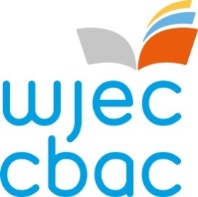 GCSE MusicComposing Log (to be completed by the candidate)NOTICE TO CANDIDATEThe work you submit for assessment must be your own. If you copy from someone else, allow another candidate to copy from you, or if you cheat in any other way, you may be disqualified from at least the subject concerned.DECLARATION BY CANDIDATEI have read and understood the Notice to Candidate (above). I have produced the attached work without assistance other than that which my teacher has explained is acceptable within the specification.Candidate signature: …………………………………..……........ Date:…………………………You must complete this composition log and include it with your portfolio.Composition 1 (to the brief set by WJEC)Title………………………………………………………………………………………………Choice of brief set by WJEC…………………………………………………………………Composition 2 (Free composition)Title ……………………………………………………………………………………………………..                                              Free choice of brief - (You must include details of either the occasion, or the audience for which the piece is being composed, and include any other necessary musical details which clarify the brief:        Brief……………………………………………………………………………………………………..Occasion / Audience………………………………………………………………………………….                  Additional musical details (including explanation of STYLE):………………………………………………………………………………………………………………………………………………………………………………………………………………………………………………………………………………………………………………………………………General InformationGeneral Information1Please indicate which of the following materials have been submitted:2Give details of all composing software used to compose and present this piece. (Include details of arrangement facilities etc)3Give details of any original music which has influenced you, or been used as source material for this composition. If you have used any direct quotes from another work, please indicate the exact location, e.g. give bar numbers.4Is the recording an accurate representation of the score?     YES      /     NOIf ‘NO’ please explain how the score and lead sheet relate to each other, and which one represents an accurate reflection of the composition:4To be completed if a LIVE RECORDING of the composition has been submitted.Explain your contribution to, and involvement in the live recording:If other musicians are involved in the recording, explain their exact contribution and tick the box to indicate that the notation/scores for their parts have been included.Have all the parts/scores been included in the portfolio for composition 1?  SUPERVISION AND MONITORING. The following three sections are to be completed by the candidate and countersigned by the teacher during the composition process to show development and progress.FIRST DRAFT: Initial ideas (Explain how you began your composition.)Subject Teacher …………………………………………………… Date: …………………………….SECOND DRAFT: Extension and Development (Explain how you developed your original ideas.)Subject Teacher …………………………………………………… Date: …………………………….FINAL SUBMISSION: Completion (Explain how you finalised your piece, including details of the software, auto accompaniments, etc. used in the final recording.)Subject Teacher …………………………………………………… Date: …………………………….Subject Teacher …………………………………………………… Date: …………………………….General InformationGeneral Information1Please indicate which of the following materials have been submitted:2Give details of all composing software used in the composing and presentation of this piece. (Include details of samples, loops, backing accompaniments, use of arrangement facilities etc)3Give details of any original music which has influenced you, or been used as source material for this composition. If you have used any direct quotes from another work, please indicate the exact location, e.g. give bar numbers.4Is the recording an accurate representation of the score?     YES      /     NOIf ‘NO’ please explain how the score and lead sheet relate to each other and which one represents an accurate reflection of the composition:5To be completed if a LIVE RECORDING of the composition has been submitted.Explain your contribution to, and involvement in the live recording:If other musicians are involved in the recording, explain their exact contribution and tick the box to indicate that the notation / scores for their parts have been included.Have all the parts/scores been included in the portfolio for composition 2?  SUPERVISION AND MONITORING. The following three sections are to be completed by the candidate and countersigned by the teacher during the composition process to show development and progress.FIRST DRAFT: Initial ideas (Explain how you began your composition.)Subject Teacher …………………………………………………… Date: …………………………….SECOND DRAFT: Extension and Development (Explain how you developed your original ideas.)Subject Teacher …………………………………………………… Date: …………………………….FINAL SUBMISSION: Completion (Explain how you finalised your piece, including details of the software, auto accompaniments, etc. used in the final recording.)Subject Teacher …………………………………………………… Date: …………………………….